ПРИЛОЖЕНИЕ №1 ПРЕЗЕНТАЦИЯ.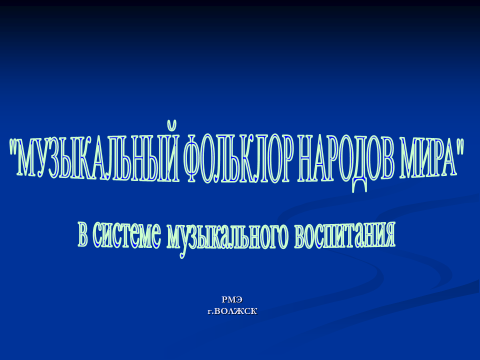 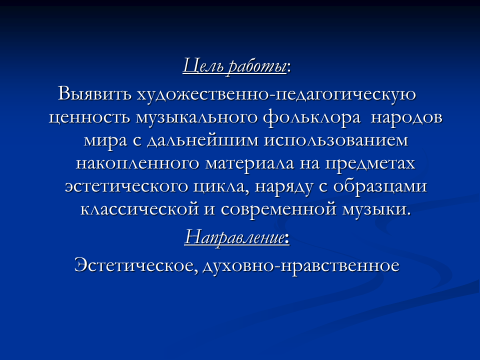 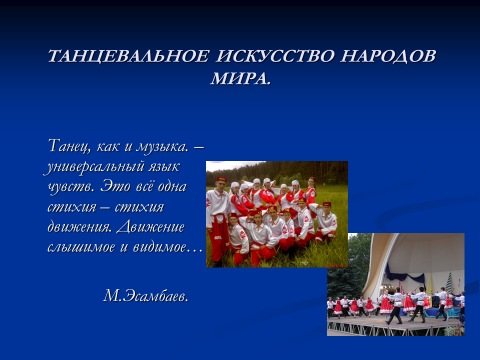 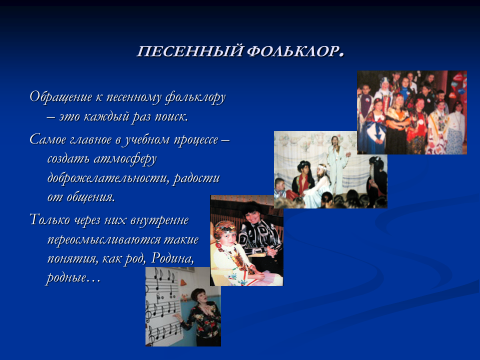 